ИА «ДорИнфо»По БКД в Казани отремонтировали 11 улиц22.06.2018 11:01    57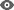 Автор фото: mindortrans.tatarstan.ruВ Казани (Республика Татарстан) завершен ремонт покрытия на 11 объектах улично-дорожной сети города в рамках федерального приоритетного проекта «Безопасные и качественные дороги». Об этом говорится в сообщении пресс-службы Министерства транспорта и дорожного хозяйства региона.Так, к настоящему моменту работы завершены на следующих объектах: улицы Петербургская, Тимирязева, Сибгата Хакима, Нигматуллина, Ленинская дамба, площадь Тысячелетия, Аметьевская магистраль, местный проезд по улице Копылова, а также на тротуарах по улицам Копылова, Подлужная, Гвардейская. Еще на восьми объектах в Казани уже завершена укладка покрытия, в том числе на Оренбургском тракте, на улицах Павлюхина, Миля, Деменьтьева, Восстания и Клары Цеткин.Таким образом, по данным Минтранса, общее исполнение проекта БКД в Казанской агломерации в настоящий момент составляет 59% от плана. http://dorinfo.ru/star_detail.php?ELEMENT_ID=65718